FRONTLINE PET CARE ŠAMPON NA TMAVOU SRSTViditelně zvýrazňuje barvu srstiChrání proti UV zářeníStabilizuje kvalitu srstiVeterinární kosmetický přípravekPřípravek není určen k ochraně proti blechám a klíšťatům.Obsahuje rostlinné pigmenty a luminescin pro výrazný lesk a ochranu proti slunečnímu záření.Návod: Naneste na mokrou srst. Vytvořte pěnu a nechte působit za současného masírování po dobu 5-8 minut. Dobře opláchněte.Upozornění: Pouze k zevnímu použití. Uchovávejte mimo dosah dětí.Č. schválení: 114-16/C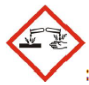 Nebezpečí: Způsobuje vážné poškození očí.PŘI ZASAŽENÍ OČÍ: Několik minut opatrně vyplachujte vodou. Vyjměte kontaktní čočky, jsou-li nasazeny a pokud je lze vyjmout snadno. Pokračujte ve vyplachování. Pokud podráždění přetrvává, vyhledejte lékařskou pomoc/ošetření.Obsahuje butyldihydrocinnamaldehyd a hexylsalicylát. Může vyvolat alergickou reakci.SLOŽENÍ: AQUA (WATER), COCAMIDOPROPYL BETAINE, SODIUM COCOAMPHOACETATE, DISODIUM LAURETH SULFOSUCCINATE, GLYCERIN, LAURETH-2, PEG/PPG-120/10 TRIMETHYLOLPROPANE TRIOLEATE, SODIUM CHLORIDE, PHENOXYETHANOL, PANTHENOL, PROPANEDIOL, CHLORPHENESIN, PARFUM (FRAGRANCE), CITRIC ACID, ETHYLHEXYLGLYCERIN, JUGLANS REGIA (WALNUT) LEAF EXTRACT, VERBASCUM THAPSUS EXTRACT, SODIUM BENZOATE, KRAMERIA TRIANDRA ROOT EXTRACT, SAROTHAMNUS SCOPARIUS EXTRACT, POLYQUATERNIUM-39, RHAMNOSE, POTASSIUM SORBATE, GLUCOSE, GLUCURONIC ACID200 ml e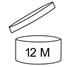 Made in FranceMerial, 29 avenue Tony Garnier, 69007 Lyon, Franciewww.merial.comVýrobce:Evaliance Parc activités de Signes, Allée Luxembourg 83870 Signes, Francie